When darkness veiled the sky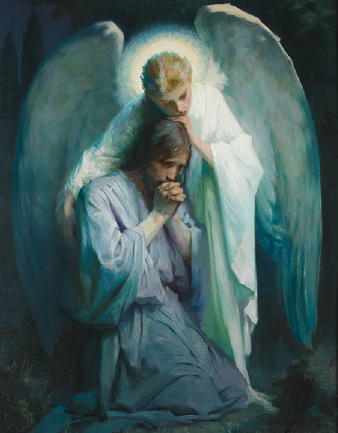 The day that Jesus diedIn agony upon the bitter cross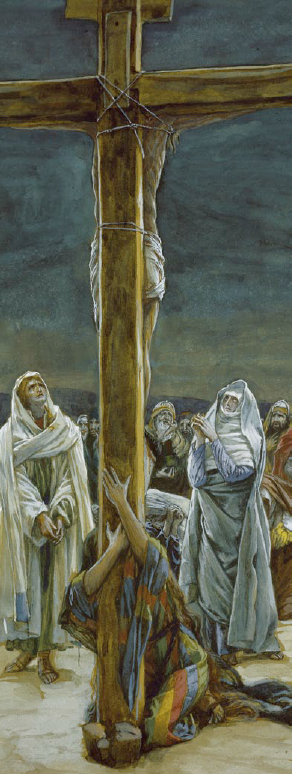 They took His body down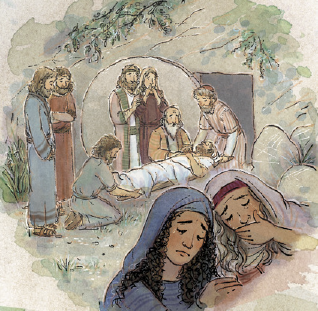 and laid it in a tombHis friends believed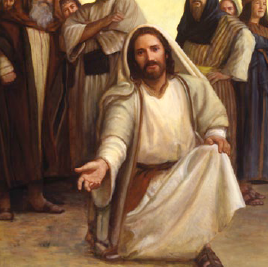 that everything was lostBut when the third day came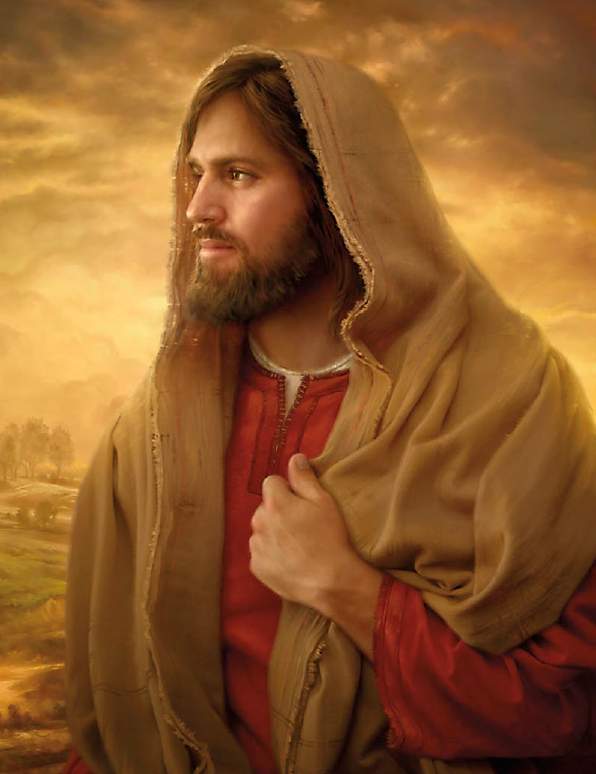 The darkness turned to lightFor Mary heard her name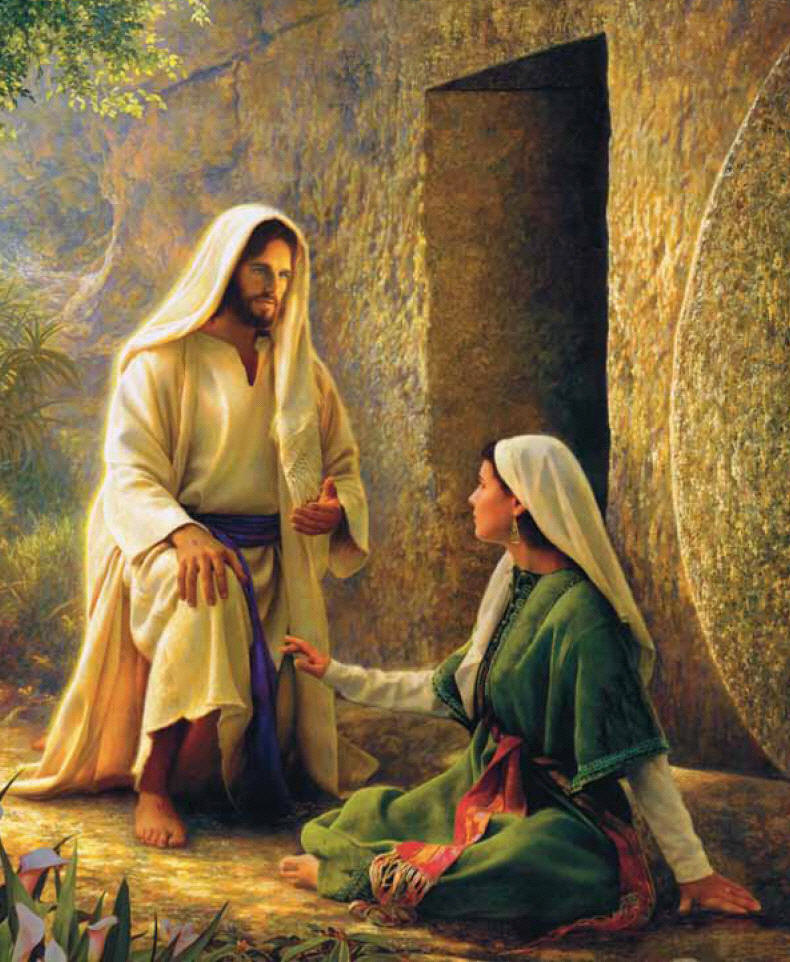 and saw the living ChristRisen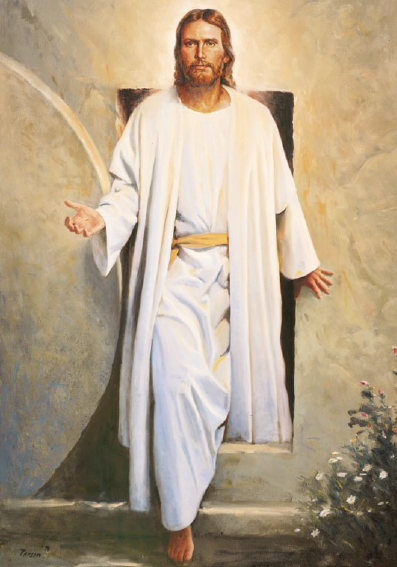 To set the captives freeRisen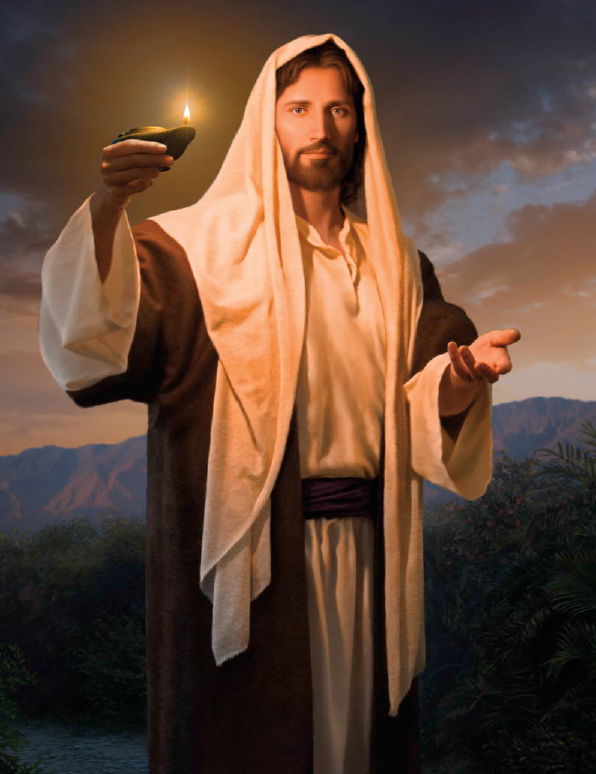 To ransom you and meTo bind up every broken heart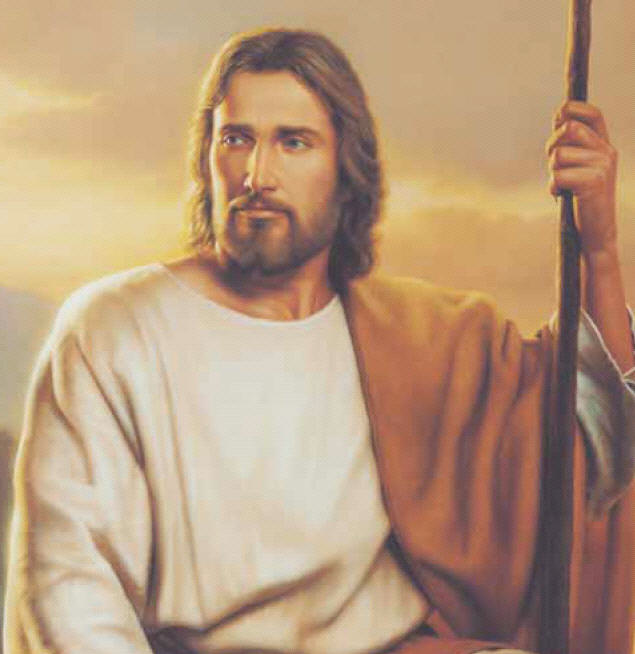 To conquer death and sinRisen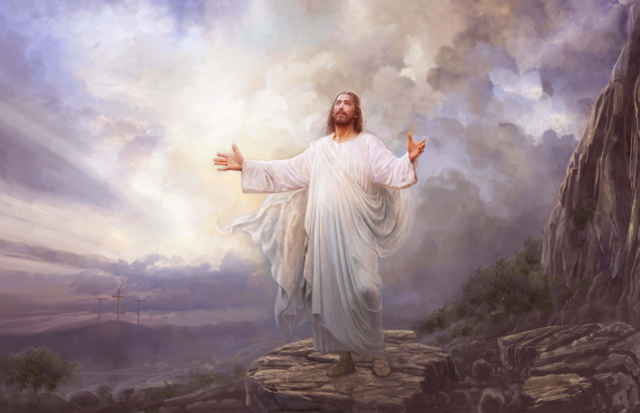 To bring us home againAnd in that barren place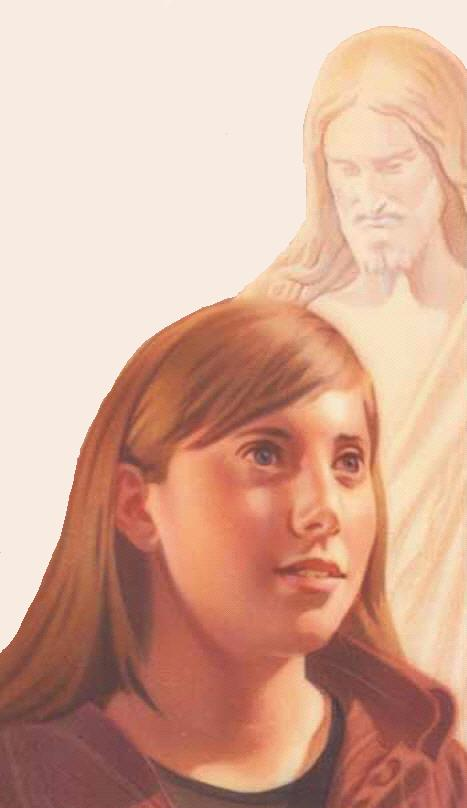 the world forever changedFor hope was born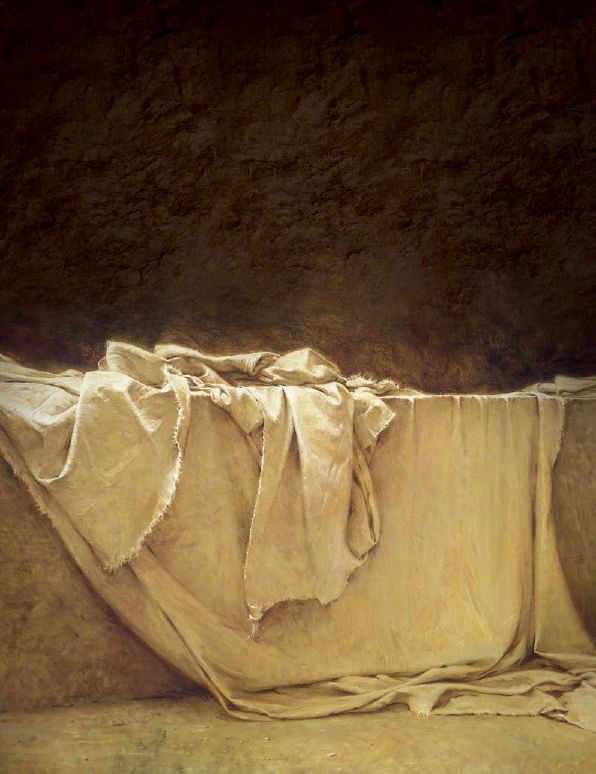 When Jesus rose that dayAnd still His wounded hands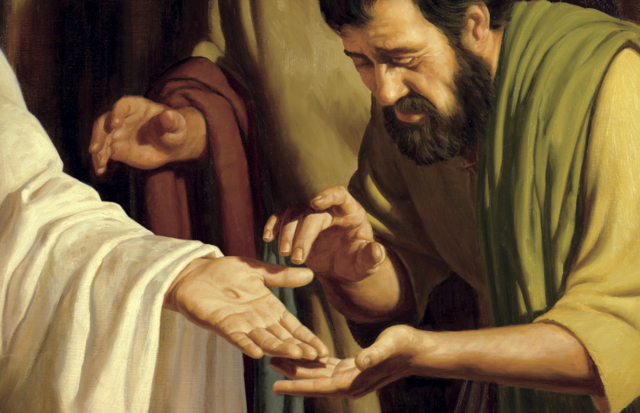 Reveal the love He hasFor every fallen soul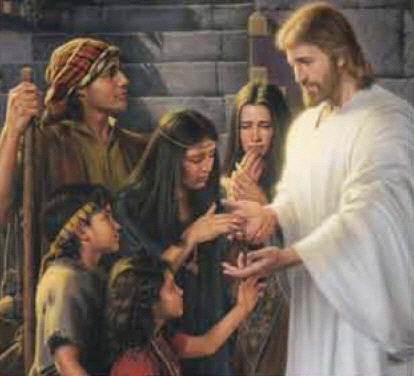 He came to saveAnd He will come again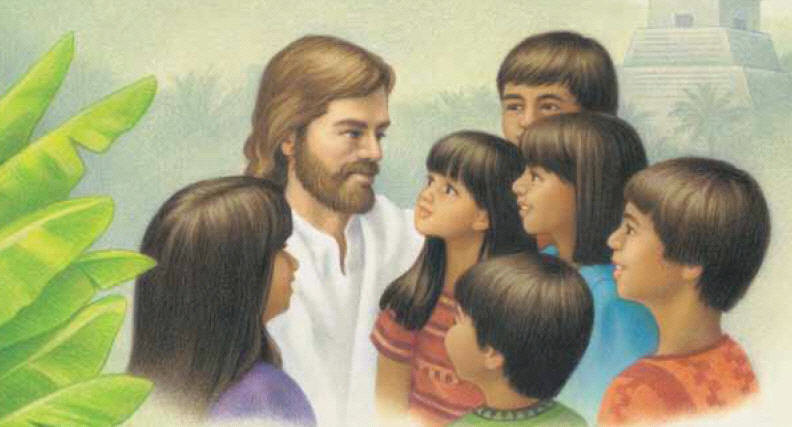 And one by one we’ll riseTo praise His holy name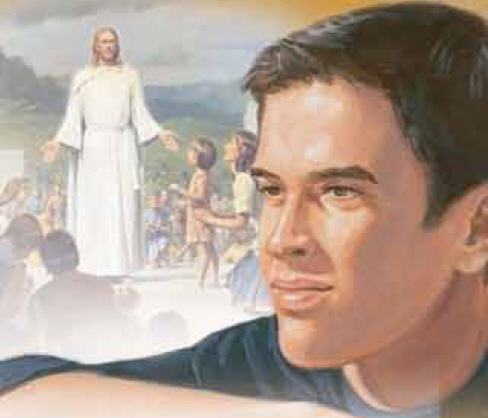 And see the living ChristAlleluia, He lives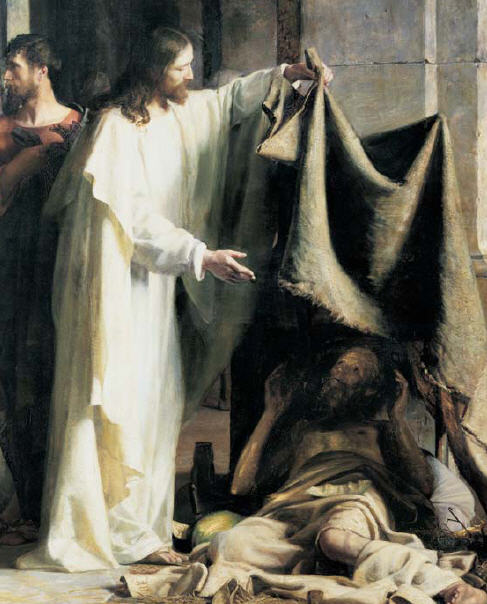 Alleluia, He isRisen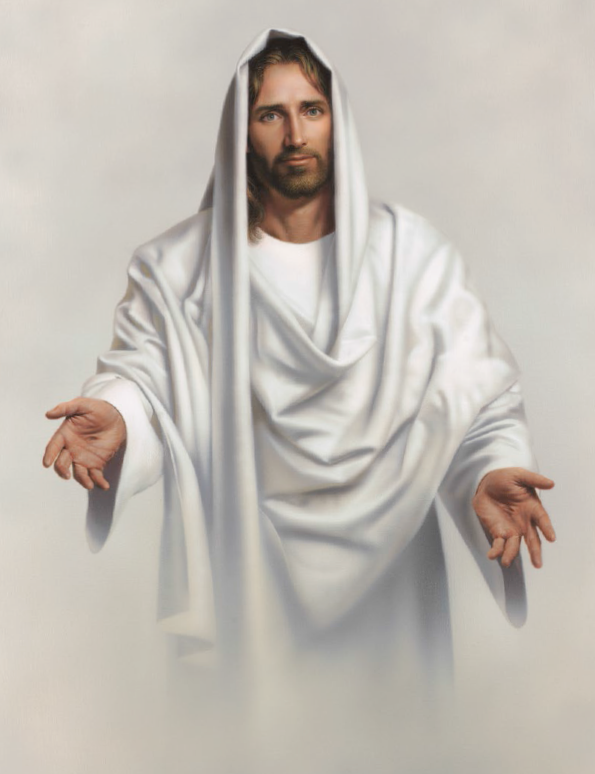 To set the captives freeOh, He is risen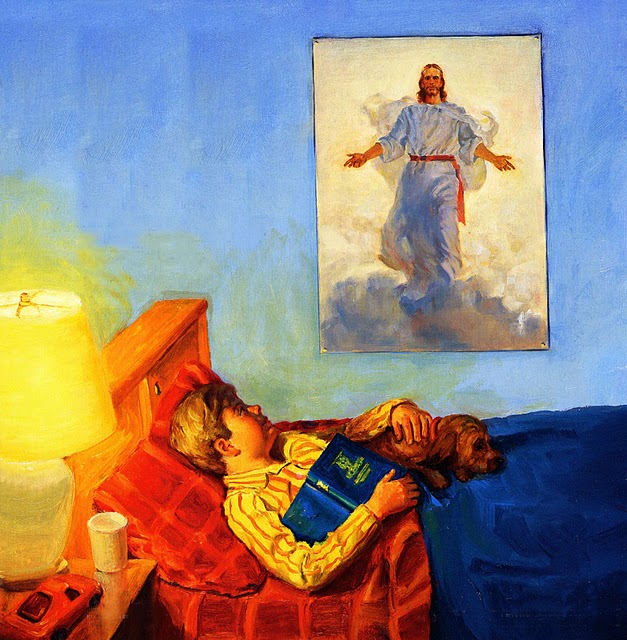 To ransom you and meTo bind up every broken heart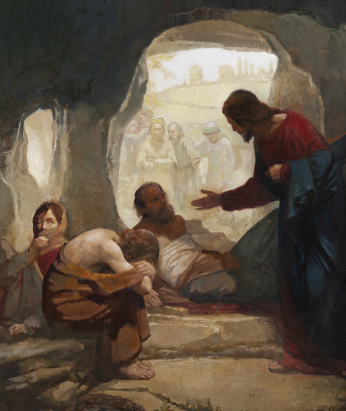 To conquer death and sinRisen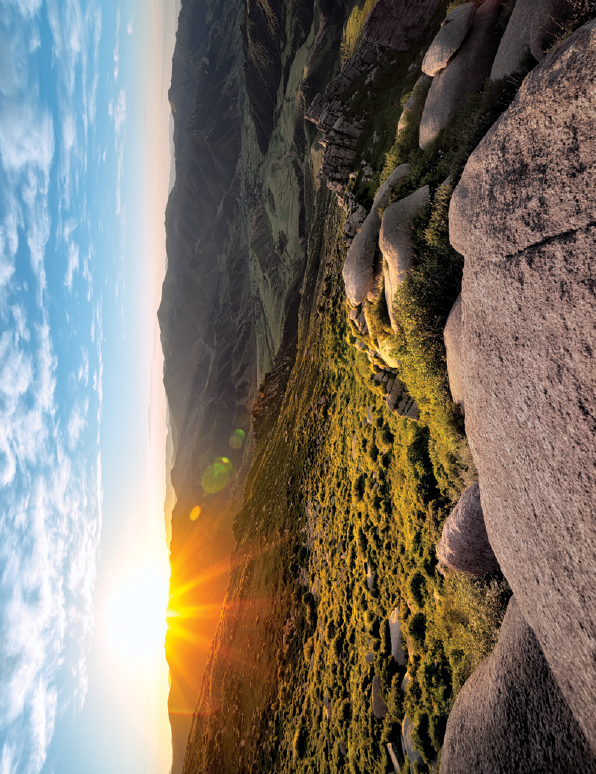 To bring us home again--Risen